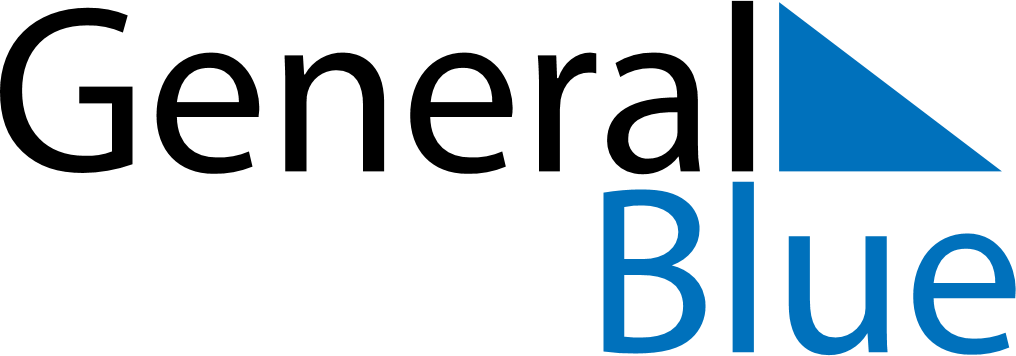 September 2024September 2024September 2024September 2024September 2024September 2024Duluth, Minnesota, United StatesDuluth, Minnesota, United StatesDuluth, Minnesota, United StatesDuluth, Minnesota, United StatesDuluth, Minnesota, United StatesDuluth, Minnesota, United StatesSunday Monday Tuesday Wednesday Thursday Friday Saturday 1 2 3 4 5 6 7 Sunrise: 6:28 AM Sunset: 7:48 PM Daylight: 13 hours and 20 minutes. Sunrise: 6:29 AM Sunset: 7:46 PM Daylight: 13 hours and 17 minutes. Sunrise: 6:30 AM Sunset: 7:44 PM Daylight: 13 hours and 13 minutes. Sunrise: 6:32 AM Sunset: 7:42 PM Daylight: 13 hours and 10 minutes. Sunrise: 6:33 AM Sunset: 7:40 PM Daylight: 13 hours and 7 minutes. Sunrise: 6:34 AM Sunset: 7:38 PM Daylight: 13 hours and 4 minutes. Sunrise: 6:36 AM Sunset: 7:36 PM Daylight: 13 hours and 0 minutes. 8 9 10 11 12 13 14 Sunrise: 6:37 AM Sunset: 7:34 PM Daylight: 12 hours and 57 minutes. Sunrise: 6:38 AM Sunset: 7:32 PM Daylight: 12 hours and 54 minutes. Sunrise: 6:39 AM Sunset: 7:30 PM Daylight: 12 hours and 51 minutes. Sunrise: 6:41 AM Sunset: 7:28 PM Daylight: 12 hours and 47 minutes. Sunrise: 6:42 AM Sunset: 7:26 PM Daylight: 12 hours and 44 minutes. Sunrise: 6:43 AM Sunset: 7:24 PM Daylight: 12 hours and 41 minutes. Sunrise: 6:45 AM Sunset: 7:22 PM Daylight: 12 hours and 37 minutes. 15 16 17 18 19 20 21 Sunrise: 6:46 AM Sunset: 7:20 PM Daylight: 12 hours and 34 minutes. Sunrise: 6:47 AM Sunset: 7:18 PM Daylight: 12 hours and 31 minutes. Sunrise: 6:48 AM Sunset: 7:16 PM Daylight: 12 hours and 28 minutes. Sunrise: 6:50 AM Sunset: 7:14 PM Daylight: 12 hours and 24 minutes. Sunrise: 6:51 AM Sunset: 7:12 PM Daylight: 12 hours and 21 minutes. Sunrise: 6:52 AM Sunset: 7:10 PM Daylight: 12 hours and 18 minutes. Sunrise: 6:54 AM Sunset: 7:08 PM Daylight: 12 hours and 14 minutes. 22 23 24 25 26 27 28 Sunrise: 6:55 AM Sunset: 7:06 PM Daylight: 12 hours and 11 minutes. Sunrise: 6:56 AM Sunset: 7:04 PM Daylight: 12 hours and 8 minutes. Sunrise: 6:58 AM Sunset: 7:02 PM Daylight: 12 hours and 4 minutes. Sunrise: 6:59 AM Sunset: 7:00 PM Daylight: 12 hours and 1 minute. Sunrise: 7:00 AM Sunset: 6:58 PM Daylight: 11 hours and 58 minutes. Sunrise: 7:01 AM Sunset: 6:56 PM Daylight: 11 hours and 54 minutes. Sunrise: 7:03 AM Sunset: 6:54 PM Daylight: 11 hours and 51 minutes. 29 30 Sunrise: 7:04 AM Sunset: 6:52 PM Daylight: 11 hours and 48 minutes. Sunrise: 7:05 AM Sunset: 6:50 PM Daylight: 11 hours and 44 minutes. 